Тест для учащихся  1-4 классов8 сентября – Международный день грамотностиПроверьте свою грамотность!1. Объясни, как ты понимаешь смысл данных слов. А. Имя – это_______________________________________________________Б. Прозвище – это__________________________________________________2. Вспомни прозвища персонажей русских народных сказок.Мышка-________, лисичка-_________, зайчик- __________, сорока- ___________, комар-_______.3. Вставь недостающий слог так, чтобы получилось 2 слова: одно слово заканчивается на тот слог, на который начинается второе. Например: ДЕ(ЛО)КОТЬ. ССО(    )КЕТА, ВЕС(   )РОД, ЗУ(    )ЧОК, КО(   )БОР.4. Подбери и запиши антонимы к прилагательным.А. Аккуратный – ___________Б. Весёлый – ______________В. Храбрый – ______________Г. Вежливый – ____________5. Расставь правильно ударения. Портфель, щавель, жабо, каталог, жалюзи, агент, торты, свёкла, положил, красивее, звонит, начать, баловать.6. Закончи русские пословицы. А. Делу – время, потехе – ______. Б. Ученье – свет, а неученье – _____. В. Семь раз ________ – один раз отрежь. Г. Не спеши ________, торопись  делом.7. Подчеркни, какую букву нужно поставить. Летом (м/М)иша (к/К)артошкин приехал на дач(ю/у). На участке вокру(к/г) дома ст(а/о)ят  берё(з/с)ки, ли(п/б)ки и другие д(е/и)ре(ф/в)ца. На ве(т/д)ках щебеч(у/ю)т пта(ш/ж)ки. Пичужки се(и/й)час вывод(ю/я)т птенчиков. А вот и ог(о/а)род. На гря(т/д)ках растут лу(г/к), м(о/а)рко(ф/в)ь, реди(з/с)ка и к(о/а)чаны к(а,о)пусты.   8. Разгадай ребус. 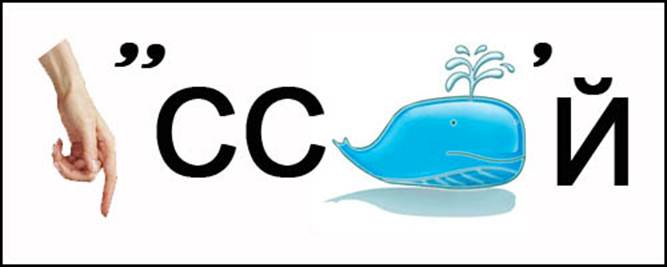 ________________________________________ Правильные ответы: Новосибирск – 2020В рамках проекта «Уроки русского» Новосибирского областного фонда сохранения и развития русского языка «Родное слово»при поддержке МБОУ СОШ ОЦ №4 г. НовосибирскаКомментарии к ответам смотрите на сайте www.rodnoe-slovo.org